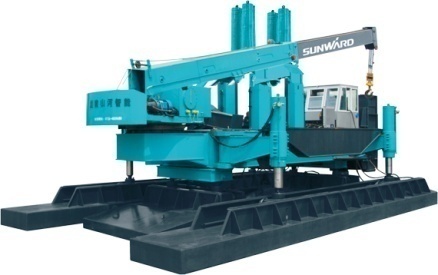 Общество с ограниченной ответственностью «Эдельвейс»                                                                                                                                                                                                       (ООО «Эдельвейс»)                         	________________________________________________________197022, Россия, г. Санкт-Петербург, ул. Чапыгина, д. 6, корпус П, офис 406. ОГРН 1127847603520ИНН 7802806493 / КПП 781301001ОКАТО 40265562000 / ОКПО 27405044Банковские реквизиты:р/сч. № 4070 2810 5220 2000 0967 в Филиале  «Санкт-Петербургская дирекция ОАО «УРАЛСИБ» ,  г. Санкт-Петербургк/сч. № 3010 1810 8000 0000 0706   БИК 044 030 706Автокран Zoomlion QY55V542.2T , Евро 4, новый 2015 г.в.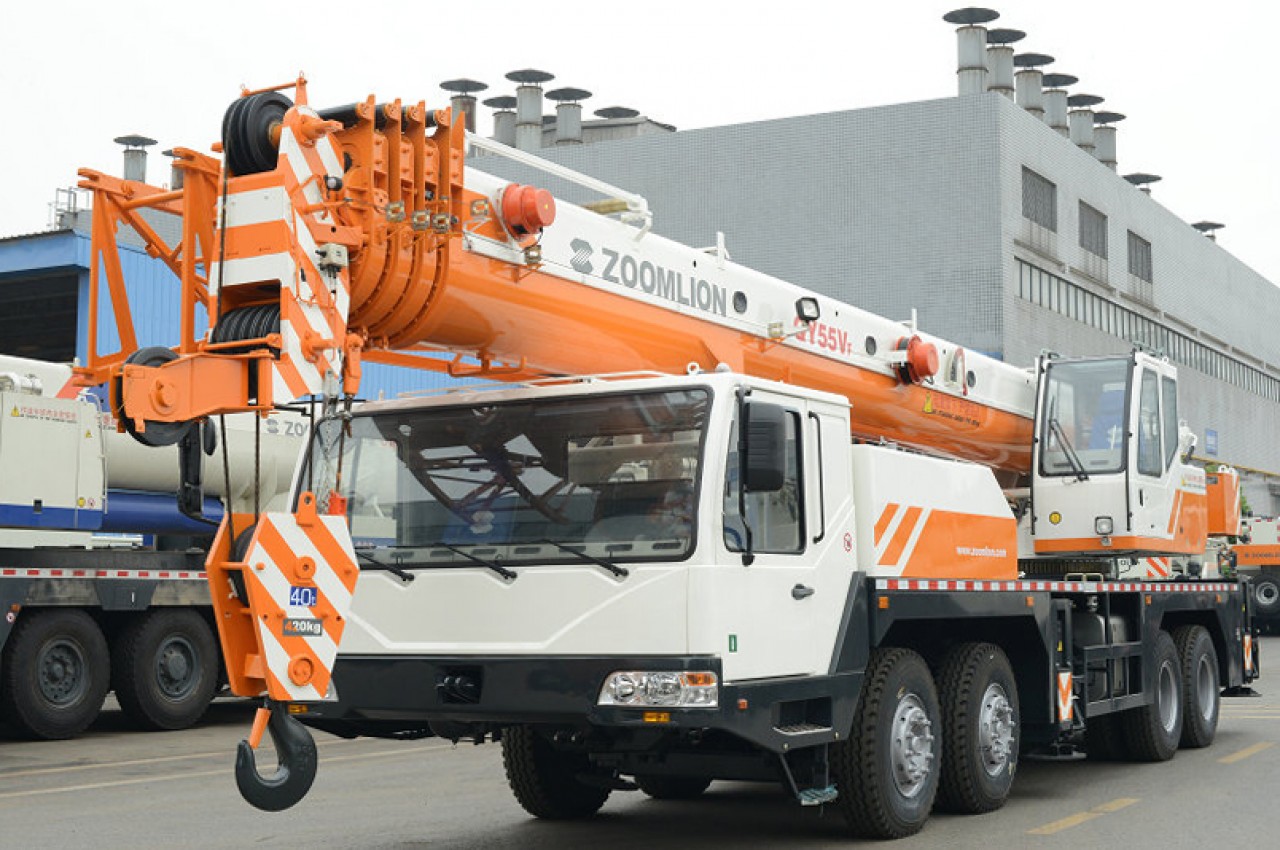 Государственная компания ZOOMLION – лидер по производству строительного оборудования в Китае. Вся продукция компании ZOOMLION оснащена функциями, гарантирующими безопасные, эффективные операции, отличную работоспособность при любых поставленных задачах, в любых условиях эксплуатации техники.Автокран серии V производства компании Puyuan - новое поколение китайских кранов с высокой производительностью - представляет новую линейку, которая позволит Вам понять все достоинства продукции, отличающейся интересным дизайном, концепцией и высокой производительностью.Гидравлический автокран QY30V542 смонтирован на трехосном шасси, оборудован мощным двигателем WP12.460. Подъемный механизм установлен на закрытой платформе. Мощная гидравлика, поднимающая четырёх секционную шестиугольную стрелу, обеспечивает быстрое и плавное перемещение груза, стрела и ее комплектующие производства Германии. Гидравлическая система легкая в управлении, автоматическая трансмиссия ZF также производства Германии, рабочая платформа полностью закрыта, крановая установка оснащена 5-ю опорными лапами. Кабина водителя оборудована кондиционером и печкой в базовой комплектации.СТОИМОСТЬ: 279 500$  долларов США с НДС в г. Благовещенск.ФОРМА ОПЛАТЫ: Авансовый платеж производится после подписания Договора в размере 20-30% от стоимости товара. Оставшиеся 70-80% выплачиваются в течении 3 (трех) банковских дней после таможенной очистки Товара.ДОСТАВКА: с Завода в  г. Благовещенск 10-15  дней.Гарантийный срок: ПОСТАВЩИК предоставляет ПОКУПАТЕЛЮ Товар с гарантийными обязательствами завода-изготовителя. Предприятие-изготовитель через ПОСТАВЩИКА гарантирует исправную работу в течение 12-ти месяцев со дня продажи, при наработке не более 1500 моточасов, на основные узлы и агрегаты (двигатель, трансмиссия) при условии соблюдения Потребителем правил, изложенных в техническом описании и инструкции по эксплуатации, и правильном ведении формуляра.. ______________________________________________________________________________________________________________Тел.:  +7 (981) 787 0 877                  +7 (911) 280 77 03                 e-mail: eedelvejs@bk.ru                                Производитель:ZOOMLIONМодель:QY55V542.2TГабаритные характеристикиГабаритные характеристикиОбщие размеры ДхШхВ13300x2500x3650Продольный пролет выносных опор (м)5.92Поперечный пролет выносных опор (м)6.90Макс, вылет стрелы (м)42.1Макс, вылет стрелы с гуськом (м)58.3Угол стрелы (°)-2-80Весовые характеристикиВесовые характеристикиПолная масса транспортного средства (кг)40405Нагрузка на переднюю ось (кг)15000Нагрузка на сдвоенную и заднюю оси (кг)26000ПроизводительностьПроизводительностьМакс, скорость движения (км/ч)78Мин. радиус поворота  (м)12Мин. дорожный просвет (м)0.28Тормозной путь (при скорости 30 км/ч) (м):13Максимальный уклон (%)32Расход топлива на 100 км (л):40Рабочие характеристики подъемаРабочие характеристики подъемаМакс. грузоподъемность (кг):55000Номинальный рабочий радиус (м)3Максимальный момент груза на основной стреле1764 кН.мМаксимальный момент груза при полном вылете стрелы940 кН.мСкорость поворота (об/мин)2.3Высота подъема полностью выдвинутой стрелы (м)42.1ДвигательДвигательТип двигателяWP12.460E41Номинальная мощность (КВт/об.мин)235/2200 об/минМощность (л.с.)320Максимальный крутящий момент (Н.м/об/мин)1250/1300Объем двигателя (см3)9120Пусковой двигатель24 В, 11 кВтАккумуляторы12В, 170х2А/часСистема охлажденияцентробежный насос (принудительная циркуляция), вентиляторЭкологический класс:ЕВРО-4Рабочая скоростьРабочая скоростьВремя подъема стрелы (с)50Время полного выдвижения стрелы (с)95одноканатная максимальная скорость(главная лебёдка) (м/мин)130одноканатная максимальная скорость(вспомогательная лебёдка) (м/мин)72Поворотная скорость (об/мин)2Макс. скорость подъема груза м/мин124Время выдвижения аутригеров(с)35Мин. радиус поворота  (м)12Поперечный пролет выносных опор (м)6.90Длина стрелы (м)11.1-42.0Угол стрелы (0)-2-80Длина гуська (м)9.5-16.0Производитель,марка гидравлического маслаКомпания Puyuan, ZoomlionL-HV32